КОУ ВО Землянская школа-интернат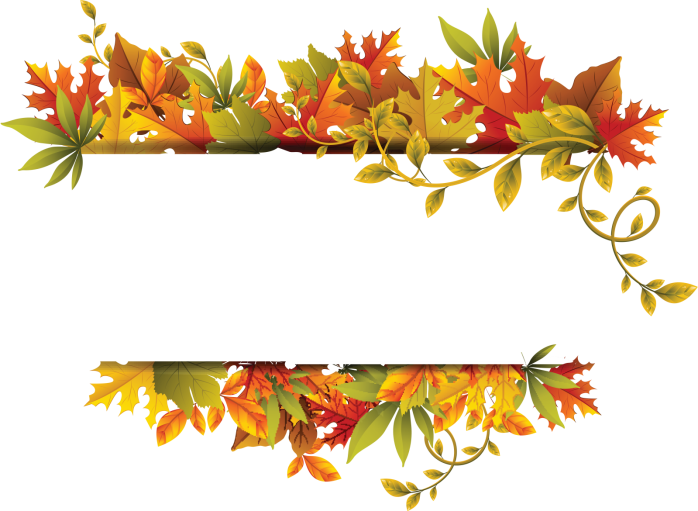 Открытый урок по биологии 
в 7 классе 
«Внешнее строение листа»Подготовила Баркова Наталья Васильевнаучитель  биологии2017-2018уч.год  Цель урока:  Предметные: сформировать у обучающихся представление о листе;познакомить с особенностями внешнего строения листа; научить распознавать простые и сложные листья, типы жилкования.Метапредметные: развивать интеллектуальные способности (умение обобщать, сравнивать, классифицировать, делать выводы), развивать умение коммуникативного общения, развивать речь.Личностные:воспитывать  бережное отношение к растениям;налаживать контакт с другими людьми.Планируемые результатыПредметные:научиться давать определения понятиям: листовая пластинка, черешок, жилка; определять части листа на натуральных экземплярах, рисунках; различать простые и сложные листья, знать и понимать строение листа.Личностные:формировать познавательного интереса к изучению природы; мотивировать учащихся на получение новых знаний.Метапредметные:Познавательные: сравнивать и делать выводы.Регулятивные: формулировать цель урока и ставить задачи, необходимые для её достижения.Коммуникативные: слушать и вступать в диалог, участвовать в коллективном обсуждении.Тип урока: урок открытия нового знания.Оборудование: доска, учебник, раздаточный материал, мультимедийный проектор, компьютер, экран.Формы организации учебной деятельности:- фронтальная;- индивидуальная;- работа в парах- работа с учебником. 	План урока:1. Организационный этап.2. Подготовка учащихся к активному сознательному усвоению знаний.3. Изучение  нового материала.4. Первичное закрепление знаний.5. Подведение итогов урока.6.  Информация о домашнем задании.7. Рефлексия.Ход урока:    СЛАЙД № 1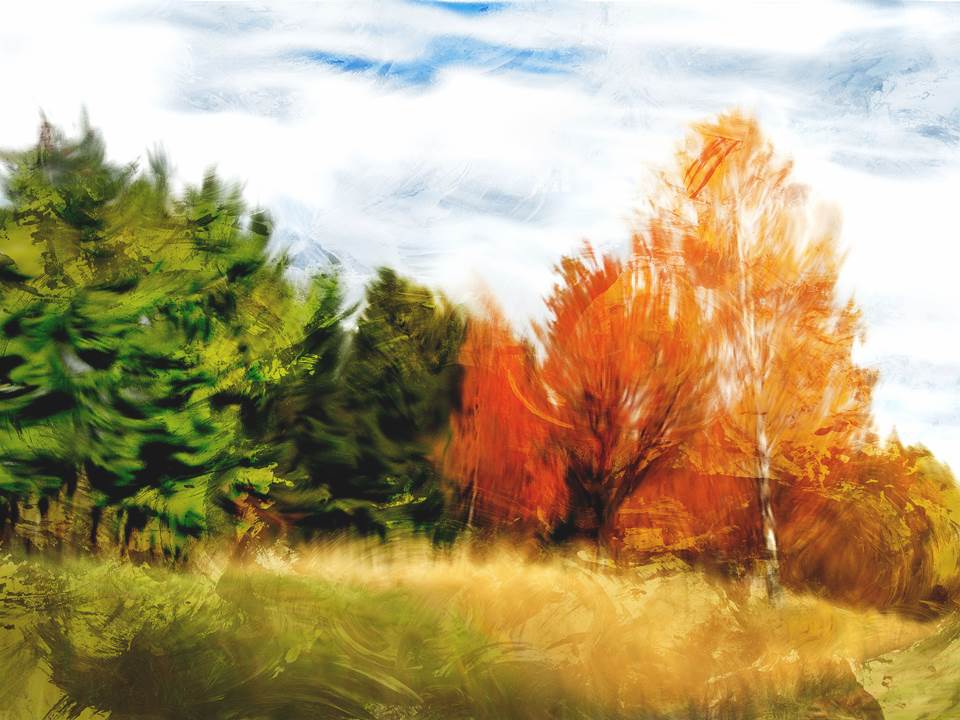 Организационный этап  (1 минута)Учитель:Добрый день, гости.Здравствуйте, ребята.Встаньте ровно и красивоПрозвенел уже звонок.Сядьте тихо и неслышно, И скорей начнём урок.Создаю психологический настрой на работу.Подготовка учащихся к активному сознательному усвоению знаний (3 минуты)Учитель: Сегодня мы продолжим изучать строение растения. Обратите внимание у вас на партах лежат конверты. Выложите содержимое конверта на парту.  (обучающие выкладывают содержимое конверта) Послушайте задание: перед вам фрагменты рисунка, разрезанного на части. Сложите его, и вы узнаете тему нашего урока.Обучающиеся: Лист.Учитель: ВЫВОД – Сегодня мы изучаем только внешнее строение листа. Записываю тему урока  на доске «Внешнее строении листа».  СЛАЙД № 2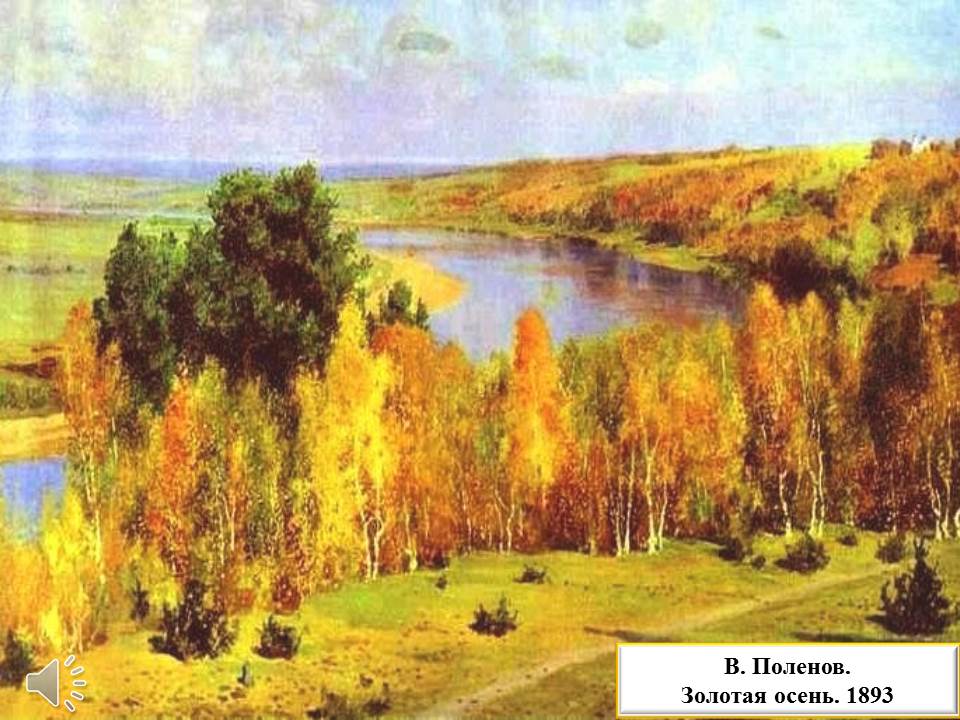 Создаею психологический настрой на работу. Звучит музыка, демонстрируются картины художников об осени, учитель зачитывает  отрывок из романа «Евгений Онегин» А.С. ПушкинаУчитель:Уж небо осенью дышало,
Уж реже солнышко блистало,
Короче становился день,
Лесов таинственная сень
С печальным шумом обнажалась,
Ложился на поля туман,
Гусей крикливых караван
Тянулся к югу: Приближалась
Довольно скучная пора;
Стоял ноябрь уж у двора.Учитель:	Вот так красочно описал своё любимое время года великий русский поэт А.С. Пушкин.Изучение нового материала   СЛАЙД № 3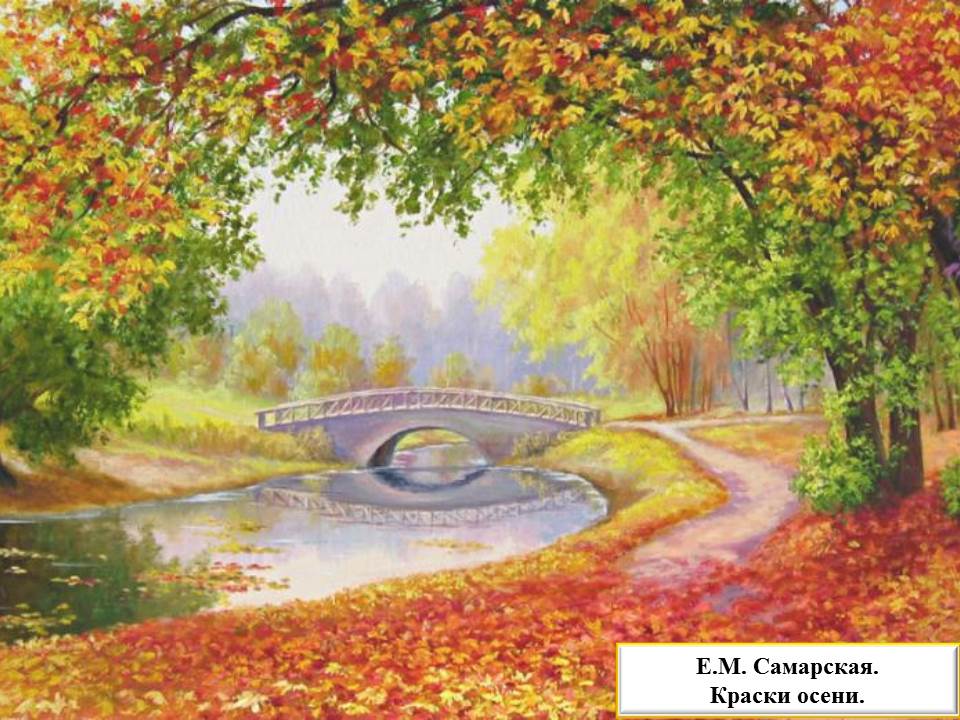 Учитель:	Посмотрите на картину Елены Михайловны Самарской «Краски осени». Как вы думаете, почему листья окрашиваются в разные цвета?Обучающиеся высказывают свои предположения.Учитель:	ВЫВОД: Продолжительность светового дня становится короче, поэтому листья меняют окраску.Учитель:	Давайте подумаем, почему  высаживают деревья? Обучающиеся высказывают свои предположения.Учитель:	Какое значение имеет лист для человека?Обучающиеся высказывают свои предположения.Учитель:	ВЫВОД: В листьях под действием солнечного света образуются питательные вещества, а при их распаде, которых образуется кислород, который выделяется в атмосферу. Этот кислород мы и вдыхает. Учитель:	Мы сегодня на уроке мы попробуем ответить на вопросыЧто такое лист?  Какое он имеет внешнее строение?Учитель:	Для этого откройте учебник на стр. 231 и там, в словаре найдём определение понятия «лист».Обучающиеся работают с учебником.  Учитель:	Тимов Сергей, почитай определение вслух.Обучающийся: зачитывает определениеЛист – это один из основных вегетативных органов высших растений, занимающий боковое положение на стебле и выполняющий функции фотосинтеза, испарения, газообмена. СЛАЙД № 4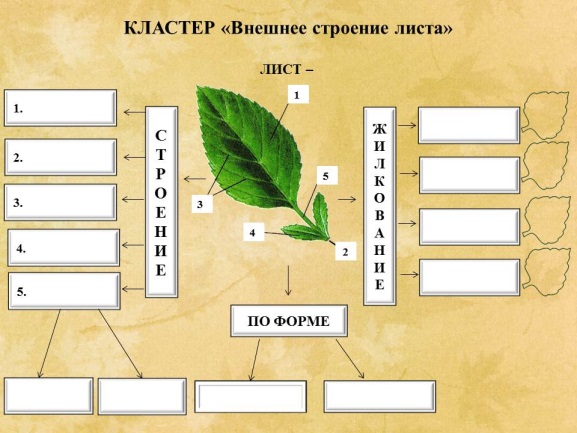 Учитель:	Сегодня будем работать с опорной схемой или кластером. В течение урока мы будем заполнять схему и в конце урока получим опорный конспект, который пригодится вам при подготовке к следующему уроку или к обобщающему уроку по всей теме.Положите перед собой схему (кластер). В верхней части схемы найдите слово «Лист».  Запишем, что же такое лист. Лист – это боковая часть побега. СЛАЙД № 5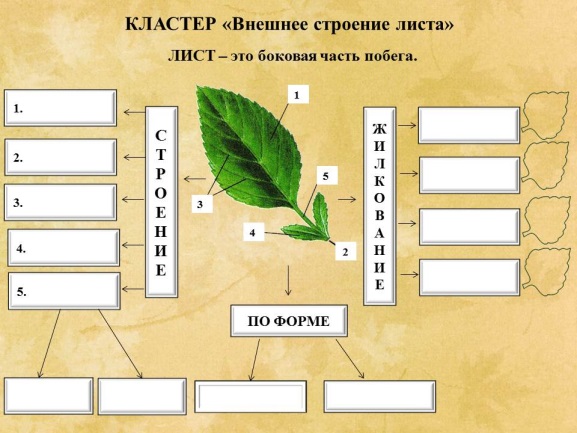 Обучающиеся записывают в кластер определение листа. Учитель:	Чтобы познакомиться с  внешним строением листа просмотрим внимательно видеоролик. Включить видеоролик «Внешнее строение листа». СЛАЙД № 6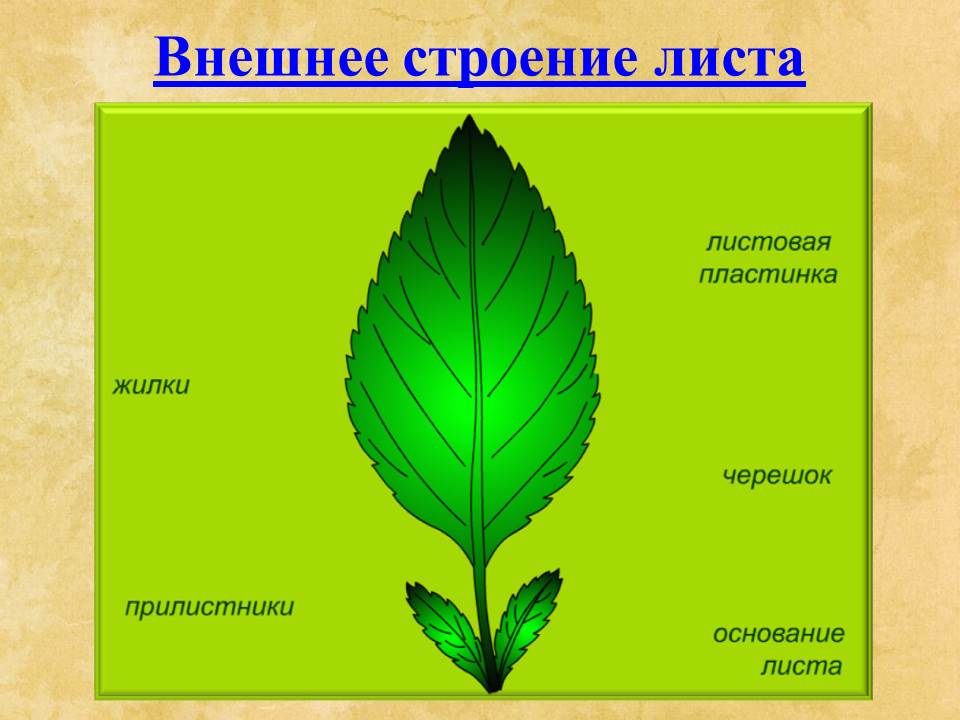 Учитель: Найдите в кластере изображение листа. Давайте сравним рисунок в нашем кластере и изображение на экране. Что изображено под №1 на нашем кластере? Обучающийся: листовая пластинка.Учитель: Найдите с левой стороны от изображения листа прямоугольник, в котором написано слово СТРОЕНИЕ. Слева находятся прямоугольники с цифрами. Найдите их. В прямоугольнике с № 1 запишите – ЛИСТОВАЯ ПЛАСТИНКА. Обратите внимание, что изображено под №2 на нашем кластере? Обучающийся: основание.Учитель: В прямоугольнике с № 2 запишите – ОСНОВАНИЕ. Под №3 на нашем кластере изображены? Обучающийся: жилки.Учитель: В прямоугольнике с № 3 запишите – ЖИЛКИ. Что изображено под №4 на нашем кластере? Обучающийся: прилистники.Учитель: В прямоугольнике с № 4 запишите – ПРИЛИСТНИКИ. Под №5 на нашем кластере? Обучающийся: черешок.Учитель: В прямоугольнике с № 5 запишите – ЧЕРЕШОК. Осенью в листьях меньше поступает питательных веществ, проводящие сосуды перекрываются и листья опадают.  СЛАЙД № 7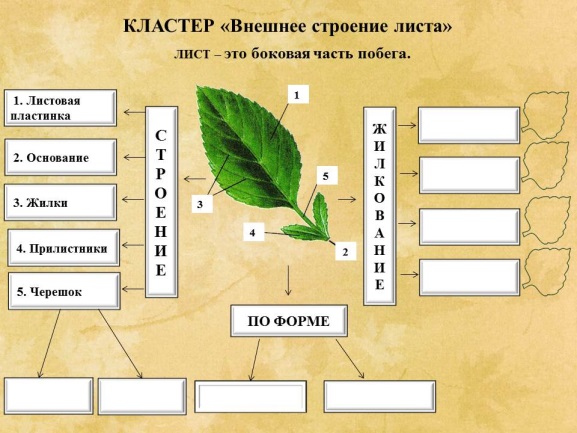 Ставится проблемный вопросУчитель: Листья в природе очень разнообразны. Они отличаются формой, размерами, окраской. Внимательно рассмотрите карточки и определите, что общего может быть у всех листьев?Обучающийся: черешок, листовая пластинка, жилки и основание.Учитель: А теперь внимательно рассмотрите карточки и определите, чем различаются листья?Обучающийся: черешок, листовая пластинка, жилки, прилистниками.Учитель: Внимание! Посмотрите на карточки. У всех ли листьев есть черешок?Обучающийся: нет. СЛАЙД № 8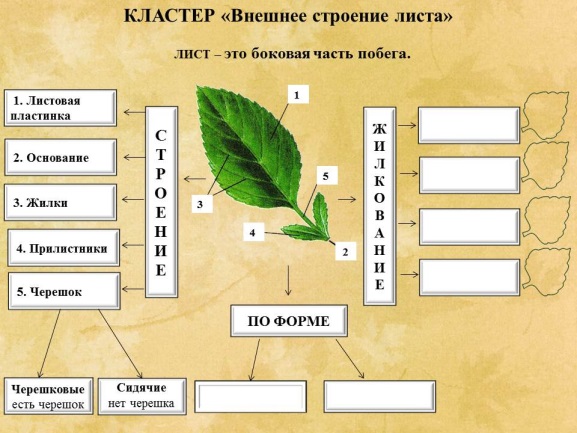 Учитель: ВЫВОД: Листья делятся на черешковые и сидячие. Найдите в кластере прямоугольник, в котором вы написали слово ЧЕРЕШОК.  Он находится слева. Под ним найдите два пустых прямоугольника. В один пустой прямоугольник запишите  ЧЕРЕШКОВЫЕ, а в другой  СИДЯЧИЕ.Учитель: Внимательно посмотрите на карточки. У всех ли листьев есть одинаковое количество листовых пластинок?Обучающийся: нет.Учитель: Откройте учебник на стр. 66, найдите  рисунок № 47 «Разнообразие листьев». Рассмотрите рисунок. На какие две группы разделили листья? Обучающийся: простые и сложные.Учитель:  Правильно. Зачитай, Мухин Толя, примеры простых листьев. Обучающийся: сирень, яблоня, клён, одуванчик.Учитель:  Хорошо. Зачитай ,Маньшин Алеша, примеры сложных листьев. Обучающийся: клевер, шиповник, малина, земляника, люпин. СЛАЙД № 9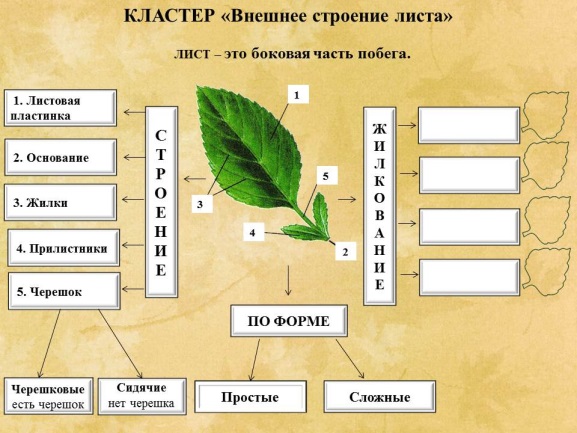 Учитель:  ВЫВОД: Листья бывают простые и сложные. Найдите в кластере прямоугольник, в котором написано слово  ПО ФОРМЕ. Он расположен внизу кластера. Под ним расположены два пустых прямоугольника. В один пустой прямоугольник запишите  ПРОСТЫЕ, а в другой  СЛОЖНЫЕ.Учитель:  Чтобы закрепить строение листа, давайте выполним задание на карточках. Черняева Соня, прочитайте  задание № 1. Обучающийся: Рассмотрите листья сирени и каштана. Подпишите части листьев этих растений. СЛАЙД № 10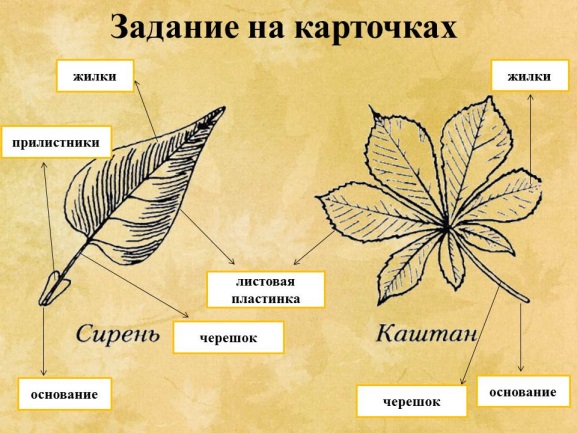 Учитель:  Подпишите части листьев.  Для этого обратите внимание на наш кластер и найдите в центре изображение листа. При помощи этого изображения выполните задание.Обучающиеся выполняют задание.Учитель:  Внимание на экран!  Давайте проверим, правильно ли вы выполнили задание. Если неправильно выполнили  задание, то исправьте ошибки.Обучающиеся сравнивают, правильно ли они выполнили задание. Если неправильно, то исправляют. СЛАЙД № 11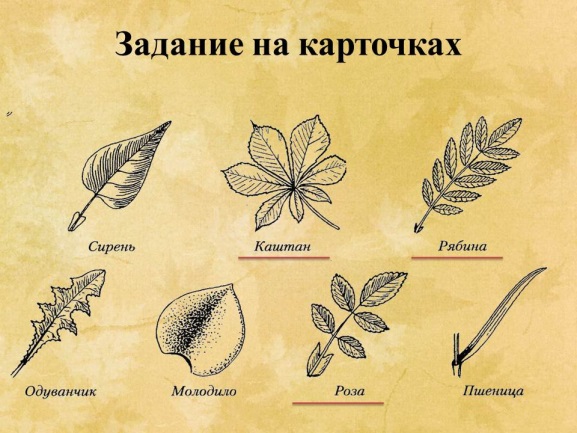 Учитель:  Комаров Виктор, прочти задание № 2.Обучающийся:  Подчеркните цветным карандашом названия растений со сложными листьями.Учитель:  Возьмите цветные карандаши и подчеркните растения со сложными листьями. Выбирать нужно из всех листьев, которые нарисованы на карточке.Обучающиеся выполняют задание.Учитель:  Обратите внимание на экран и давайте проверим, правильно ли вы выполнили задание. Если неправильно выполнили  задание, то исправьте ошибки.Обучающиеся сравнивают, правильно ли они выполнили задание. Если неправильно, то исправляют.Учитель:  Мы с вами долго работали. Необходимо дать глазам отдых. Давайте выполним гимнастику для глаз. Ваша задача внимательно следить глазами  за направлением движения листьев. СЛАЙД № 12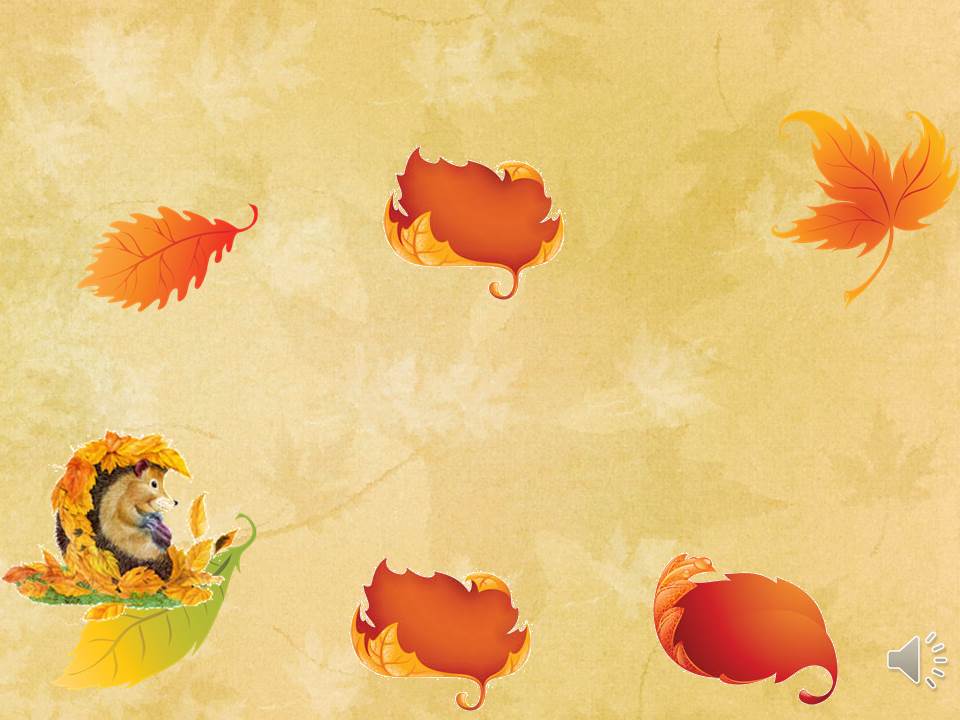 Учитель:   Отдохнули? Теперь еще раз посмотрим на карточки. Найдите на них жилки. Скажите, у всех ли листьев одинаковый рисунок жилок?Обучающийся: нет.Учитель:   Рисунок жилок на листе называется жилкование. Какое же бывает жилкование? Чтобы узнать это мы будем работать с интерактивной схемой «Типы жилкования». СЛАЙД № 13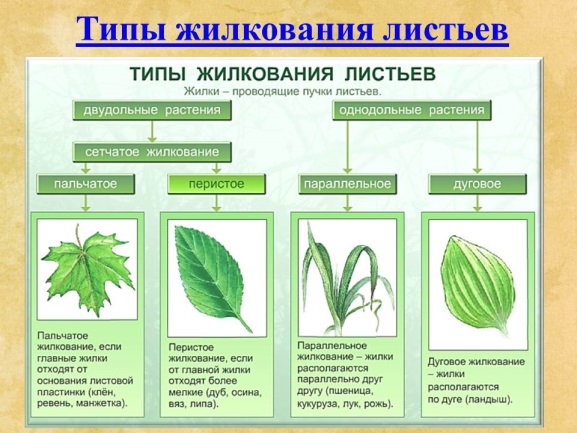 Демонстрируется интерактивная схема и учитель зачитываются типы жилкования.Учитель:   Найдите в кластере прямоугольник, в котором написано слово ЖИЛКОВАНИЕ. Этот прямоугольник находится  с правой стороны. Слева находятся прямоугольники с цифрами. Найдите их. В 1прямоугольнике запишите – ПЕРИСТОЕ. В  2 прямоугольнике запишите – ПАЛЬЧАТОЕ. В 3прямоугольнике запишите – ПАРАЛЛЕЛЬНОЕ. В  4 прямоугольнике запишите – ДУГОВОЕ. Обучающиеся записывают типы жилкования в кластер.Учитель:   Рядом с каждым прямоугольником есть пустые  изображения листьев.  Давайте на пустых листиках зарисуем типы жилкования. Найдите изображение листа, который находится радом с прямоугольником, где написано ПЕРИСТОЕ. Возьмите карандаш,  нарисуйте главную жилку, а от главной нарисуйте мелкие жилки. (учитель указкой показывает на схеме расположение центральной и мелких жилок). Обучающиеся зарисовывают перистое жилкование.Учитель:   Найдите изображение листа, который находится радом с прямоугольником, где написано ПАЛЬЧАТОЕ. Возьмите карандаш,  нарисуйте главные жилки, которые отходят в разные стороны от основания листовой пластинки (учитель указкой показывает на схеме расположение главных  жилок). Обучающиеся зарисовывают пальчатое жилкование.Учитель:   Найдите изображение листа, который находится радом с прямоугольником, где написано ПАРАЛЛЕЛЬНОЕ. Возьмите карандаш,  нарисуйте жилки которые расположены параллельно друг другу (учитель указкой показывает на схеме расположение  параллельных жилок). Обучающиеся зарисовывают параллельное жилкование.Учитель:   Найдите изображение листа, который находится радом с прямоугольником, где написано ДУГОВОЕ. Возьмите карандаш,  нарисуйте жилки, которые расположены  по дуге (учитель указкой показывает на схеме расположение жилок по дуге). Обучающиеся зарисовывают дуговое жилкование.4.     Первичное закрепление нового материала   СЛАЙД № 13 (тест)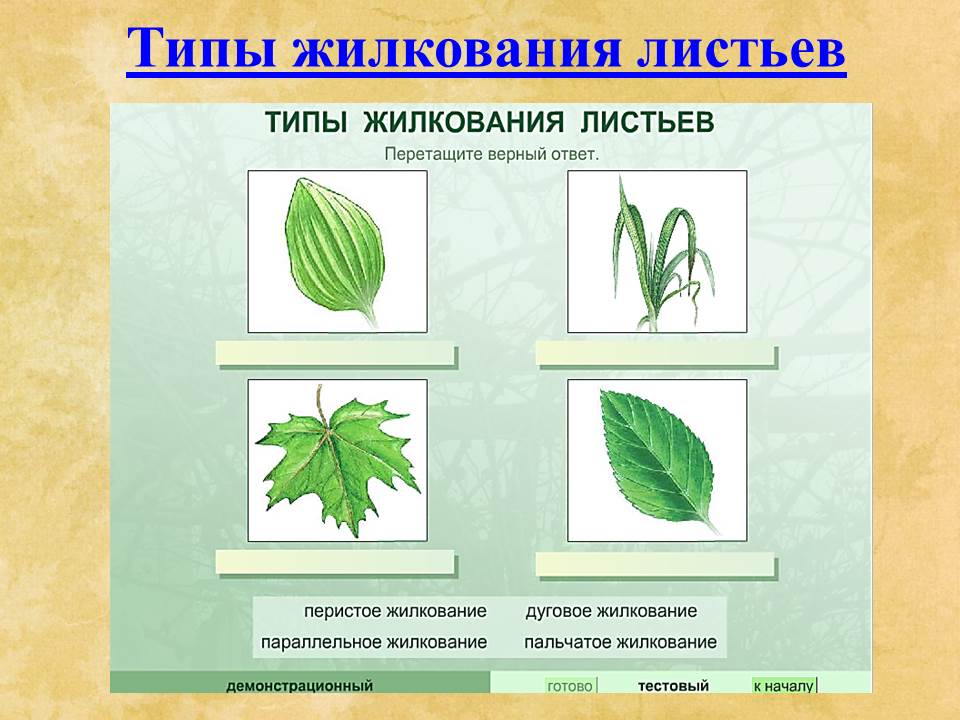 Учитель:   Теперь давайте закрепим наши знания и выполним задание. Перед вами представлены листья с разным жилкованием. Ваша задача определить у какого листа какое жилкование.Верхний левый – дуговое жилкованиеНижний левый – перистое жилкованиеВерхний правый – параллельное жилкованиеНижний правый – перистое жилкованиеУчитель:   Теперь проверим, правильно ли мы выполнили задание? (нажать на интерактивной схеме кнопку ГОТОВО) СЛАЙД № 14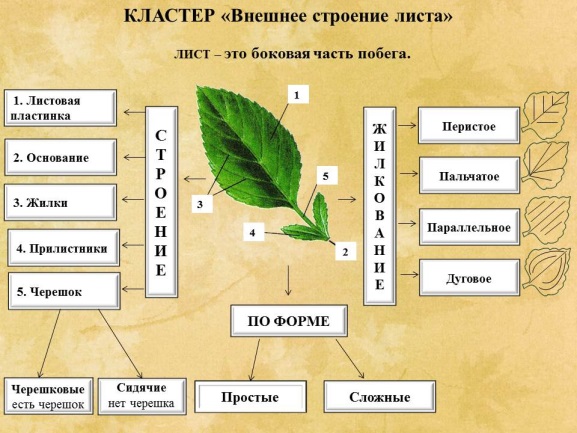 5.     Подведение итогов  Учитель:   Чему мы научились на этом уроке? Можем ли мы сегодня дать ответ, каково же внешнее строение листа? Обучающиеся отвечают на вопросыУчитель:   Урок подошел к концу. Пришло время записать домашнее задание.6.   Домашнее задание и инструкция по его выполнениюУчитель:  откройте дневники и запишите прочитать 85-88 и ответить на вопросы в конце параграфа.Учитель:  Кто хочет более высокую оценку за домашнее задание, то выполните творческое задание. Творческое задание. Приготовьте сообщение о листьях. Для этого найдите в Интернете информацию о растениях,  у которых самые большие и самые  маленькие листья. (Кто пожелал, тому выдаются задания на отдельных листочках) СЛАЙД № 15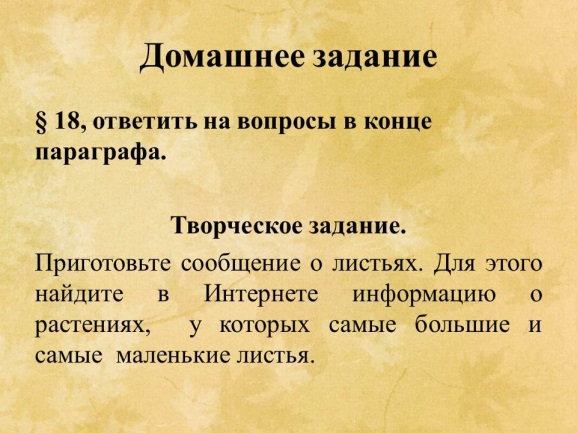 На доске   § 18, ответить на вопросы в конце параграфа.7.   РефлексияУчитель:  Чтобы закончить наш урок, давайте составим синквейн по теме урока.На экране демонстрируется листопад, звучит тихая музыка. СЛАЙД № 16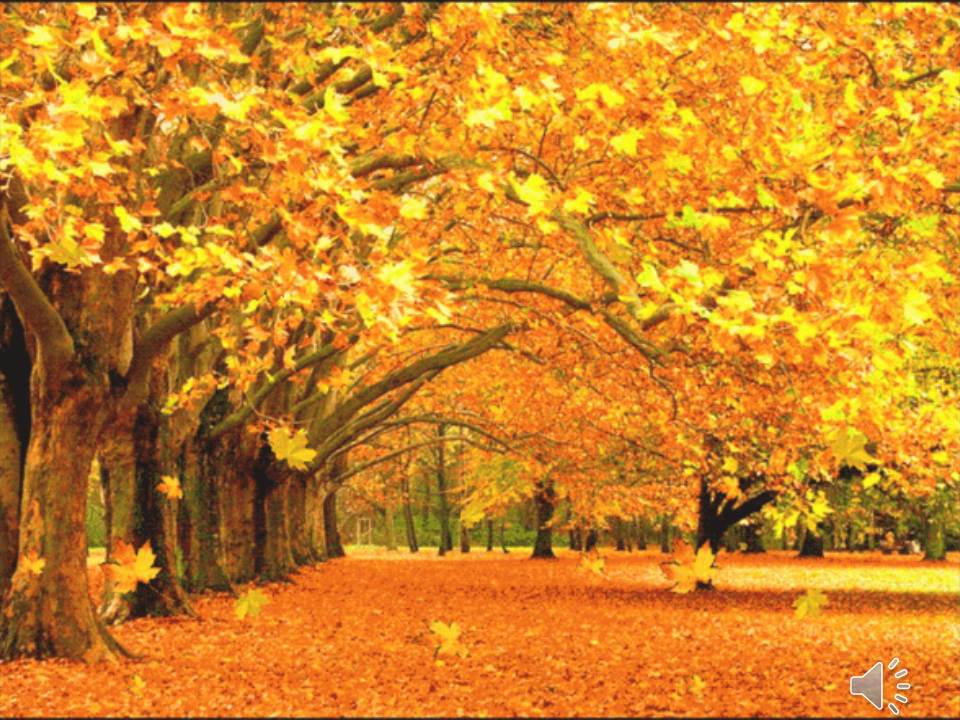 Напоминаю вам правила составления синквейна:Первая строка — тема синквейна, заключает в себе одно слово (обычно существительное или местоимение). О чем шла  речь на уроке. Отвечает на вопрос ЧТО?Вторая строка — два слова (чаще всего прилагательные), они дают описание признаков предмета. Отвечают на вопросы КАКОЙ? и КАКИЕ?Третья строка — образована тремя глаголами, описывающими характерные действия объекта. Отвечают на вопрос ЧТО ДЕЛАЮТ?Четвертая строка — фраза или предложение из четырёх слов, выражающая личное отношение автора синквейна к описываемому предмету или объекту.Пятая строка — одно слово - резюме, характеризующее суть предмета или объекта. (Что нам дает воздух, кислород?)Примеры:Список используемой литературы.1. И.Н. Пономарёва Биология: 6 класса: учебник для учащихся общеобразовательных учреждений / И.Н. Пономарёва, О.А. Корнилова, В.С. Кучменко: под ред. Проф. И.Н. Пономарёвой. – М.: Вентана-Граф, 2011.2. И.Н. Пономарева, В.С. Кучменко, Л.В. Симонова  Биология: 6 класс: рабочая тетрадь № 1 для учащихся общеобразовательных учреждений / И.Н. Пономарева, В.С. Кучменко, Л.В. Симонова. – 2-е изд., испр. – М.: Вентана-Граф, 2013.3. И.Н. Пономарева, В.С. Кучменко, Л.В. Симонова  Биология: 6 класс: методическое пособие /Пономарева И.Н., Кучменко В.С., Симонова Л.В. – М.: Вентана-Граф, 2013.4. Картина В.Поленова «Золотая осень» - http://vasily-polenov.ru/jivopis/5.php5. Картина Е.М. Самарской «Краски осени» - http://www.picture-russia.ru/picture/309056. Гимнастика для глаз «Осень» - из презентации учителя начальных классов Хоярова Татьяна Сергеевна МБОУ «Барачатская основная общеобразовательная школа» http://nsportal.ru/nachalnaya-shkola/raznoe/2013/06/08/prezentatsiya-gimnastika-dlya-glaz7. Интерактивный рисунок внешнего строения листа - http://files.school-collection.edu.ru/dlrstore/2a9a58bb-b692-4ea6-b7c9-b1f5797905d2/%5BBIO6_03-18%5D_%5BIM_02%5D.swf8.  Краткая характеристика типов жилкования листьев с иллюстрациями - http://files.school-collection.edu.ru/dlrstore/635b9caf-b6d8-41f4-a7f6-028d4627e913/%5BBIO6_03-18%5D_%5BIM_03%5D.swf9. Классическая музыка «Осенняя»  - http://muzofon.com10. Правила составления синквейна - http://ms.znate.ru/docs/519/index-61549.html1. Листья2. Красные, жёлтые3. Падают, кружатся, летят4. Листья опадают, а дерево живёт5. Жизнь1.Лист.2.Жёлтый, разноцветный3.Кружится, падает, летит.4. В парке лежат листья.5.Голые деревья.